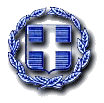 ΕΛΛΗΝΙΚΗ ΔΗΜΟΚΡΑΤΙΑ                           	 			Ζευγολατιό,  23 Δεκεμβρίου 2022ΝΟΜΟΣ ΚΟΡΙΝΘΙΑΣ			        	 			Αριθ. Πρωτ.:  10511ΔΗΜΟΣ ΒΕΛΟΥ- ΒΟΧΑΣ                   	ΔΗΜΟΤΙΚΟ ΣΥΜΒΟΥΛΙΟ		 Προς 								Τα μέλη του Δημοτικού Συμβουλίου 		Κοινοποίηση :Δήμαρχο Βέλου- Βόχας,κ. Αννίβα Παπακυριάκο 								-     Προέδρους ΚοινοτήτωνΚαλείσθε σε ειδική συνεδρίαση του Δημοτικού Συμβουλίου, η οποία θα διεξαχθεί την 28η  Δεκεμβρίου έτους 2022 ημέρα Τετάρτη και ώρα 19.00, στην αίθουσα ΚΑΠΗ επί της οδού Νικηταρά στο Ζευγολατιό, σύμφωνα με τις διατάξεις του άρθρου 67 του Ν. 3852/2010 όπως αυτές τροποποιήθηκαν με το Ν. 4555/2018, σε συνδυασμό με τις διατάξεις του άρθρου 77 του Ν. 4172/2013 όπως ισχύει καθώς και των άρθρων 189 του Ν. 4555/2018 και του άρθρου 12 του Ν. 4623/2019,  για τη λήψη απόφασης επί του παρακάτω θέματος : Έγκριση προϋπολογισμού του Δήμου οικονομικού έτους 2023.  Εισηγητής ο Αντιδήμαρχος κ. Σδράλης Μιχαήλ.                                                                                             O ΠΡΟΕΔΡΟΣ							 ΔΗΜΟΤΙΚΟΥ ΣΥΜΒΟΥΛΙΟΥ                       	                                                                         ΤΡΙΑΝΤΑΦΥΛΛΟΥ ΚΩΝΣΤΑΝΤΙΝΟΣ